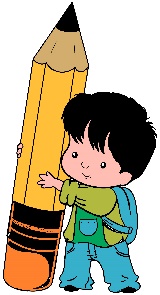 ΕΠΑΝΑΛΗΠΤΙΚΕΣ ΑΣΚΗΣΕΙΣ ΓΛΩΣΣΑΣ1) Συμπληρώνω τον κατάλληλο τύπο του επιθέτου πολύς και του ποσοτικού επιρρήματος πολύ στις παρακάτω προτάσεις.Έπεσε ……………….βροχή τη νύχτα.Έχουμε ακόμα ………….δρόμο, ώσπου να φτάσουμε.Πόσο …………….χάρηκα που σε είδα!Σου το χαρίζω με  ………………. αγάπη.Περίμενες ……………… ώρα το λεωφορείο;Η παράσταση είχε ……………. μεγάλη επιτυχία.Σε φώναξα ………………φορές, αλλά δε με άκουσες.Έγινε …………… φασαρία και ………….. κακό για το τίποτα.2) Κάνω το ίδιο και στο παρακάτω κείμενοΟ κήπος της γιαγιάς ήταν ……………. μεγάλος. Σ’ αυτόν υπήρχαν φυτεμένες …………… τριανταφυλλιές και ……………… οπωροφόρα δέντρα. Η γιαγιά τον φρόντιζε με …………. μεράκι και τον πρόσεχε ……………  .  ……………. κόσμος που περνούσε από εκεί στεκόταν και θαύμαζε τα ……………… και όμορφα λουλούδια της. Αυτό ήταν η ανταμοιβή της για τους ……………. κόπους που είχε κάνει εδώ και ……………. χρόνια. Μάλιστα …………….περαστικοί τής ζητούσαν διάφορες χρήσιμες συμβουλές για την περιποίηση ………………λουλουδιών της, όταν την έβλεπαν να τα φροντίζει.3) Μετατρέπω τις φράσεις από ονοματικές σε ρηματικές χρησιμοποιώντας αόριστο χρόνοΑπογείωση του αεροσκάφους……………………………………………………………………………………………………………………………………….Μεταφορά των ασθενών……………………………………………………………………………………………………………………………………….Παραίτηση του Υπουργού Οικονομικών……………………………………………………………………………………………………………………………………….Καταβολή αποζημιώσεων στους αγρότες………………………………………………………………………………………………………………………………………. Αξιοποίηση του νερού του ποταμού……………………………………………………………………………………………………………………………………….4) Μετατρέπω τις φράσεις από ρηματικές σε ονοματικές.Οι ληστές εξαφανίστηκαν πολύ γρήγορα.……………………………………………………………………………………………………………………………………….Οι αθλητές προπονούνται καθημερινά.……………………………………………………………………………………………………………………………………….Ιδρύθηκε πολιτιστικός σύλλογος στη συνοικία μας.……………………………………………………………………………………………………………………………………….Παρατείνεται η περίοδος των εκπτώσεων .……………………………………………………………………………………………………………………………………….Έπεσε η τιμή της βενζίνης θεαματικά.……………………………………………………………………………………………………………………………………….5) Οι δασκάλες της Ε’ τάξης σού ζητούν να βρεις τα λάθη στους χαρακτηρισμούς των παρακάτω φράσεων ως ονοματικές ή ρηματικές και να τα διορθώσεις Δημοσίευσε ένα ενδιαφέρον άρθρο στην εφημερίδα  (ρηματική)Ανακοίνωση νέων μέτρων για την κυκλοφορία (ρηματική)Διακόσμηση της αίθουσας εκδηλώσεων με έργα των μαθητών της Ε’ τάξης (ονοματική)Τήρηση των οδηγιών του Υπουργείου Υγείας (ρηματική)Προσπάθεια περιορισμού της εξάπλωσης του κορονοϊού( ονοματική) Πλένουμε προσεκτικά τα χέρια μας με νερό και σαπούνι(ονοματική)Νέα παράταση 15 ημερών στο κλείσιμο των σχολείων (ρηματική)6) Γράφω μια ονοματική και μια ρηματική φράση που βρήκα στις εφημερίδες αυτών των ημερών σχετικά με την επιδημία που μας αναγκάζει να ΜΕΝΟΥΜΕ ΣΠΙΤΙΟΝΟΜΑΤΙΚΗ ΦΡΑΣΗΡΗΜΑΤΙΚΗ ΦΡΑΣΗ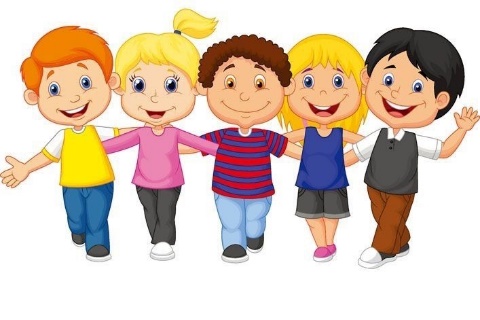 